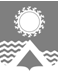      АДМИНИСТРАЦИЯ СВЕТЛОГОРСКОГО СЕЛЬСОВЕТА      ТУРУХАНСКОГО РАЙОНА КРАСНОЯРСКОГО КРАЯ     П О С Т А Н О В Л Е Н И Е     п. Светлогорск13.12.2017                                                                                                                                          №103-ПРуководствуясь Федеральным законом от 06.10.2003 №131-ФЗ «Об общих принципах организации местного самоуправления в Российской Федерации», решением Светлогорского сельского Совета депутатов Туруханского района Красноярского края от 12.12.2017 №20-93 «Об утверждении Порядка установления тарифов на услуги (работы), предоставляемые муниципальными учреждениями муниципального образования Светлогорский сельсовет Туруханского района Красноярского края», руководствуясь статьями 19, 22 Устава Светлогорского сельсовета Туруханского района Красноярского края,  ПОСТАНОВЛЯЮ:1. Утвердить Положение о комиссии по контролю за обоснованностью тарифов на услуги (работы), предоставляемые  муниципальными учреждениями муниципального образования Светлогорский сельсовет Туруханского района Красноярского края, согласно Приложению №1 к настоящему Постановлению. 2. Утвердить состав комиссии по контролю за обоснованностью тарифов на услуги (работы), предоставляемые  муниципальными учреждениями муниципального образования Светлогорский сельсовет Туруханского района Красноярского края, согласно Приложению №2 к настоящему Постановлению. 3. Опубликовать настоящее Постановление в газете «Светлогорский вестник» и разместить на официальном сайте администрации Светлогорского сельсовета. 4. Постановление вступает в силу со дня опубликования. 5. Контроль за исполнением настоящего Постановления оставляю за собой. Глава Светлогорского сельсовета                                                                                   А.К. КришталюкПоложение о комиссии по контролю за обоснованностью тарифов на услуги (работы), предоставляемые  муниципальными учреждениями муниципального образования  Светлогорский сельсовет Туруханского района Красноярского краяОбщие положения1.1. Настоящее Положение разработано в соответствии с Бюджетным кодексом Российской Федерации, Федеральными законами от 06.10.2003 №131-ФЗ «Об общих принципах организации местного самоуправления в Российской Федерации», от 12.01.1996 №7-ФЗ «О некоммерческих организациях», решением Светлогорского сельского Совета депутатов Туруханского района Красноярского края от 12.12.2017 №20-93 «Об утверждении Порядка установления тарифов на услуги (работы), предоставляемые муниципальными учреждениями муниципального образования Светлогорский сельсовет Туруханского района Красноярского края», с целью контроля за обоснованностью тарифов на услуги (работы), предоставляемые  муниципальными учреждениями муниципального образования Светлогорский сельсовет Туруханского района Красноярского края.1.2. Комиссия по контролю за  обоснованностью тарифов на услуги (работы), предоставляемые  муниципальными учреждениями муниципального образования  Светлогорский сельсовет Туруханского района Красноярского края (далее по тексту – Комиссия) в своей работе руководствуется Бюджетным кодексом Российской Федерации, иными нормативными правовыми актами Российской Федерации.1.3. Комиссия действует на постоянной основе.2. Порядок деятельности Комиссии2.1. Комиссия по контролю за обоснованностью тарифов на услуги муниципальных учреждений является коллегиальным органом и обеспечивает координацию взаимодействия администрации Светлогорского сельсовета с производителями и потребителями услуг.2.2. Комиссия осуществляет следующие полномочия: - определяет метод регулирования тарифов на услуги (работы), предоставляемые муниципальными учреждениями;- проверяет обоснованность расчета тарифов на услуги, работы, предоставляемые муниципальными учреждениями;- осуществляет выборочный контроль обоснованности расчета тарифов на услуги (работы), предоставляемые муниципальными учреждениями;- ведет реестр тарифов на услуги (работы), предоставляемые муниципальными учреждениями; - ведет подготовку проектов правовых актов Главы Светлогорского сельсовета по вопросам утверждения тарифов на услуги учреждений.2.3. Заседание Комиссии считается правомочным при участии в нём не менее двух третьих членов комиссии. Решение Комиссии принимается открытым голосованием простым большинством голосов от присутствующих и оформляется протоколом, который подписывает председатель комиссии. При равенстве голосов председатель Комиссии обладает правом решающего голоса.2.4. Деятельностью Комиссии руководит председатель Комиссии. В отсутствии председателя Комиссии его замещает заместитель председателя Комиссии.2.5. Заседания Комиссии проводятся по мере необходимости, но не реже одного раза в год.Состав комиссии по контролю за  обоснованностью тарифов на услуги (работы), предоставляемые  муниципальными учреждениями муниципального образования Светлогорский сельсовет Туруханского района Красноярского краяОб утверждении Положения о комиссии по контролю за обоснованностью тарифов на услуги (работы), предоставляемые  муниципальными учреждениями муниципального образования Светлогорский сельсовет Туруханского района Красноярского краяПриложение №1 к постановлению администрации Светлогорского сельсовета Туруханского района Красноярского края от 13.12.2017 №103-ППриложение №2 к постановлению администрации Светлогорского сельсовета Туруханского района Красноярского края от 13.12.2017 №103-ППредседатель комиссии                             -Проданова Наталья Николаевна – Заместитель Главы Светлогорского сельсовета Заместитель председателя комиссии      - Торушко Алевтина Константиновна – главный бухгалтер администрации Светлогорского сельсовета Секретарь комиссии                                   - Бабаева Инна Сергеевна – бухгалтер администрации Светлогорского сельсоветаЧлены комиссии:Члены комиссии:Маслова Татьяна АнатольевнаДепутат Светлогорского сельского Совета депутатов, председатель постоянной комиссии Светлогорского сельского Совета депутатов по бюджету и налоговой политикеЦыбанов Андрей ИвановичДепутат Светлогорского сельского Совета депутатов, член постоянной комиссии Светлогорского сельского Совета депутатов по бюджету и налоговой политикеЛыков Денис ВладимировичДепутат Светлогорского сельского Совета депутатов, председатель постоянной комиссии Светлогорского сельского Совета депутатов по молодежной политике, культуре и спортуБеллер Ирина Владимировна Директор Муниципального казённого учреждения «Физкультурно-оздоровительный клуб» посёлка Светлогорск